                                                                                                                                                 Krosno, 14.06.2016          MASTER OF ENGLISH CULTURE 2016  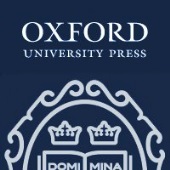 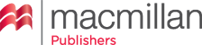 Imię i nazwisko……………………………………………………………………………       klasa ……….            Suma………/53                                      The United KingdomI. Udziel odpowiedzi na pytania (po angielsku)    6pkt.1. Sir Arthur Conan Doyle in his novels created a famous character. Who is it?....................................2. This year we remeber the 400th death anniversary of a famous English author. Who is it?............................3. Who lives at 10 Downing street in London?.................................................. (name or function)4. In which film can you hear the words : „ May the force be with you.” ? ...............................5. Which British king or queen is the one to rule Briatin the longest? ....................................6. What is BBC?...........................................................................................................................II. Dopasuj postać z książką lub filmem       8pkt.1............, 2.............., 3................,4...............,5............, 6..............., 7............., 8...............III. Wybierz odpowiedź a, b, c, lub d. Tylko jedna jest poprawna         pkt 6How many people live in  London?2 mln      b) 13 mln       c) 3 mln       d) 8mlnWhich is not in London?Notting Hill     b) Picadilly Circus       c) Stonehenge    d) Millenium BridgeWho is the heir (następca) to the British throne?Prince Harry    b) Prince Charles    c) Prince William    d) Princess AnneWhat is the symbol of England ? a red rose      b) a white rose    c) a tulip    d) a daffodilSteven Hawking is a writer      b) a politician      c) a physicist      d) a physicianWhat is Brexit?the way you leave a party without saying „Goodbye”leaving the EU by the UKBritish oil companya folk danceIV. Zaznacz, czy zdanie jest prawdziwe T czy fałszywe F     5pkt.England football team don’t play in the Euro 2016........................T/FEngland is the most populated country in the UK..........................T/FEngland was invaded by Julius Cezar..............................................T/FChurch of England is a catholic organisation.................................T/FIsaac Newton, Charles Darwin, Benjamin Franklin, Graham Bell were ALL British ........T/F.AUSTRALIAV.   Podkresl poprawną odpowiedź.   20pkt.The capital city of Australia is Sidney / Canberra / Melbourne / Adelaide.The most famous opera house in Australia is located in Sidney / Canberra / Melbourne / Brisbane.A dingo is a wild cat / wild dog / bird / flower.Which Hollywood actor and director was born in the USA and moved to Australia at the age of 12?    John Travolta / Mel Gibson / Antonio Banderas / Bruce WillisAustralia means: North / East / West / South land.By total area, Australia is the second / third / sixth / tenth biggest country in the world.The population of Australia is between 10-20 million / 20-30 million / 30-40 million / 40-50 million.The first Europeans to come to Australia were the English / the Spanish / the Dutch / the Portugese.Queen Elisabeth II is represented in Australia by the Governor General / President / Prince Charles / Prime Minister.The variety of English spoken in Australia is called: the British English / Australian English / Continental English / US English.Australia is divided into 4 / 6 / 8 / 10 states and 2 major mainland territories. Australia is surrounded by the Indian and Pacific / Indian and Atlantic / Pacific and Atlantic / Arctic and Pacific oceans.Australia is sometimes called the world’s largest country / continent / region / island.Mount Kosciuszko is the name of a desert / mountain / city / river on the Australian mainland.When you drive a car in Australia, you have to drive on the left / on the right.In which city is the Australian Open tennis tournament held annually?  Sidney / Canberra / Melbourne / AdelaideWhich large town is situated in the geographic centre of Australia? Alice Springs / Perth / Albany / Gladstone.Because of different time zones it is much earlier / much later in Australia than in Poland.Uluru is a name of a forest / mountain / rock / river in Australia.The Australian largest city is Sidney / Canberra / Melbourne / Adelaide.VI. Dopasuj słowa australijskie  do ich brytyjskich odpowiedników    8pkt.uni                          A  chickenbiscuit                    B  roobarbie                     C   mosquito                mozzie                    D  Australiaarvo                        E  barbecueOz                           F  universitychook                     G afternoonkangaroo                H bickie           1 ____   2 _____  3 _____  4 _____  5 _____  6 ______    7 _____   8______HAGRIDWUTHERING HIGHTSSHERLOCK HOLMESALICE IN WONDERLANDTHREE WITCHESTHE LORD OF THE RINGSYODAHARRY POTTER ( any book)GOLLUMPIRATES OF THE CARRIBEANCHESHIRE CATMACBETHHEATHCLIFFSTAR WARSJACK SPARROWTHE HOUND OF THE BASKERVILLES